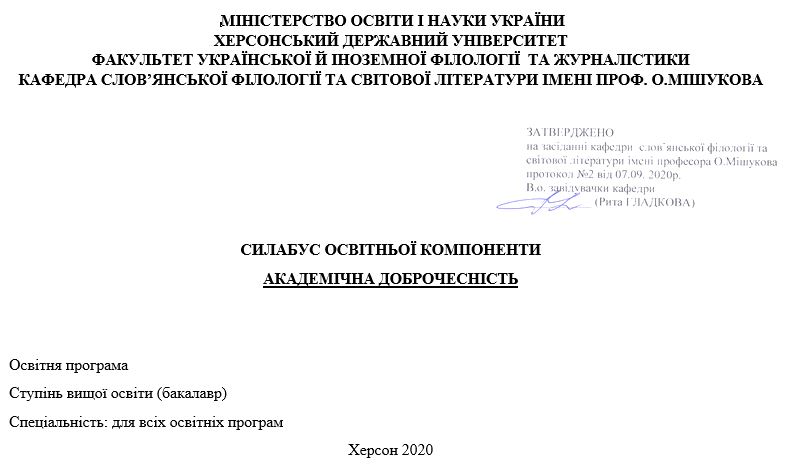 1.Опис 2.Анотація дисципліни: предметом дисципліни є фундаментальні цінності академічної доброчесності, академічна культура, етичні і правові норми, види порушень, внутрішні нормативні документи та інструменти запобігання проявам академічної нечесності в університеті; основи академічного письма, усне і писемне наукове мовлення, особливості наукового тексту, організація роботи та правила оформлення. Практична спрямованість курсу мотивує до доброчесної поведінки, отримання якісних знань, озброює необхідними для створення власного наукового тексту компетентностями.3.Мета та завдання дисципліни: Мета дисципліни: формування ціннісних орієнтирів академічної доброчесності, закладання основ академічного письма, формування практичних навичок усної і писемної мови; забезпечення необхідними знаннями та інструментами для успішного функціонування у освітньому середовищі та на ринку праці у майбутньому.Завдання:ознайомлення з принципами академічної доброчесності, видами порушень та наслідками нехтування їх; ознайомлення з кодексами академічної доброчесності;формування академічної і інформаційної культури;  подання основних відомостей про академічне письмо і особливості наукового тексту;формування вмінь і навичок створення академічних текстів; освоєння програмних сервісів і засобів навчально-дослідницької діяльності.4.Компетентності та результати навчання. Під час вивчення курсу здобувач формуватиме такі компетентності та результати навчання: Інтегральна компетентність: здатність розв’язувати складні спеціалізовані завдання та практичні проблеми галузі (відповідно до освітніх програм усіх галузей знань та спеціальностей Херсонського державного університету) професійної діяльності або у процесі навчання, що передбачає застосування певних теорій та методів і характеризується комплексністю та невизначеністю умов.     Загальні компетентності:здатність реалізовувати свої права й обов’язки як члена суспільства, усвідомлювати цінності громадського суспільства та необхідність його сталого розвитку, верховенства права, прав свобод людини і громадянина; здатність навчатися протягом життя, розвивати свій інтелектуальний рівень, розширювати загальнокультурний світогляд на різних етапах професійного зростання; здатність спілкуватись державною мовою;здатність використовувати інформаційні й комунікаційні технології для виконання завдань у сфері професійної діяльності, зокрема для пошуку, оброблення інформації з різних джерел.Програмні компетентності:усвідомлювати значущість норм академічної доброчесності здатність оцінювати приклади людської поведінки відповідно до них;здатність діяти у професійних і навчальних ситуаціях із позицій академічної доброчесності та професійної етики; здатність давати моральну оцінку власним вчинкам, співвідносити їх із моральними та професійними нормами;здатність самостійно виконувати навчальні завдання;здатність формулювати та обґрунтовувати власні ідеї;здатність створювати ефективні академічні тексти (навчального та наукового характеру).  Результати навчання: знання основних проявів академічної нечесності та шляхів їхнього подолання;обізнаність видами плагіату; знання нормативних документів з академічної доброчесності Херсонського державного університету;знання видів академічного письма, особливостей наукового стилю, його категорійних ознак та способів викладу матеріалу;знання особливостей змістового та структурної організації наукового тексту;знання особливостей та мовних засобів наукового стилю; уміння коректно покликатися на джерела інформації у разі запозичення ідей, тверджень, відомостей знання правил оформлення результатів наукового дослідження;володіння практичними навичками усного і писемного наукового мовлення. 5.Структура курсу6.Технічне й програмне забезпечення обладнанняКонференц-зала Наукової бібліотеки. Коворкінг зала Наукової бібліотеки. Проектор Optoma DX318e (E1P1A1XBE1Z3), Телевизор Vinga M55UHD20G,Інтерактивна дошка Xiamen RE80A. Ноутбук Dell Inspiron 15 3000 series Intel Cori34030U1.9Ghz/4Gb/500Gb/HD4400 мобільний пристрій (телефон, планшет) з підключенням до Інтернет для: комунікації та опиту.Програмне забезпечення: Програмне забезпечення MS Windows XP; Star Office; 1С 7.7; CS Trade Quote 8; Internet Explorer; Win RAR; Adobe Reader 9 Unicheck (https://unicheck.com/uk-ua/login/education) 7.Політика курсуДля успішного складання підсумкового контролю з дисципліни вимагається 100% відвідування очне або дистанційне відвідування всіх лекційних і практичних занять. Пропуск понад 25% занять без поважної причини буде оцінений як FX.До всіх студентів освітньої компоненти (гарантується) неупереджене ставлення і справедливе оцінювання результатів роботи. Високо цінується дотримання принципів академічної доброчесності. Навіть окремий випадок порушення академічної доброчесності є серйозним проступком, який може призвести до несправедливого перерозподілу оцінок і загального рейтингу студентів. Здобувачі, які проявили академічну нечесність під час виконання завдань (тестів) та контрольних заходів притягуються до академічної відповідальності – нульова оцінка для цього завдання з послідовним зниженням підсумкової принаймні на одну літеру. 8.Схема курсу Тема 1. Академічна доброчесність і види її порушень.(тиждень А, лекції – 2 год.):1.1. Основні поняття, мета та завдання курсу. 1.2. Доброчесність. Академічна доброчесність. Основні принципи і фундаментальні цінності.1.3. Основні види порушень академічної доброчесності.1.4. Академічна культура у вищій школі. Кодекси честі. Тема 2. Інструменти запобігання проявам академічної нечесності. Академічна відповідальність.(тиждень А, лекції – 2 год.):2.1. Відкритий доступ і інтелектуальна власність. 2.2. Інструменти забезпечення академічної доброчесності в університеті. 2.3. Методи запобігання академічної нечесності. Академічна відповідальність. Тема 3. Академічне письмо та способи викладу матеріалу.(тиждень Б, лекції – 2год.):3.1.Академічне письмо та його особливості.3.2. Науковий стиль. Особливості та основні ознаки.3.3. Види наукових текстів за способом викладу матеріалу3.4. Основні етапи написання тексту.Тема 4. Структура наукового тексту та культура його оформлення.(тиждень А, лекції – 2 год., практичні заняття – 2год.):4.1. Структурування наукового тексту. 4.1. Оформлення наукового тексту. Культура цитування. 4.2. Оформлення покликань. Національні стандарти.4.3. Міжнародні стилі бібліографування. Укладання бібліографії. Тема 5. Мовні особливості наукового тексту. (тиждень Б, лекції – 2 год.):5.1. Мовні засоби наукового стилю і особливості їхнього використання5.2.Мовні кліше у науковому тексті.5.3. Типові помилки у стилі викладу наукового тексту.Тема 6. Інформаційний пошук. Програмні засоби та сервіси для забезпечення науково-дослідної роботи. (тиждень А, лекції – 2 год., практичні заняття – 2год.):6.1. Інформаційний пошук. Верифікація джерел інформації.6.2. Особливості і види пошуку інформації. 6.3. Практика програмного виявлення ознак плагіату. Відкриті та комерційні сервіси.6.4. Менеджери бібліографування.9.Система оцінювання та вимоги: форма (метод) контрольного заходу та вимоги до оцінювання результатів навчання.Назва та максимальна кількість балів за модульФорма (метод) контрольного заходу, критерії оцінювання та бали.Оцінка студента формується таким чином:1. лабораторні роботи:складання проєкту структури наукової роботи за темою дослідження – 20 балів; групування джерел інформації за видами документів (списку літератури бакалаврської роботи, розташованої в репозитарії ХДУ відповідно до спеціальності) – 20 балів;складання списку джерел (10 позицій) різних видів документів за темою курсової – 20 балів;аналіз звіту технічної перевірки на ознаки плагіату відповідно до кольорових маркерів – 15 балів.виконання тестового завдання на знання базових понять курсу – 25 балів. Види контролю: поточний, підсумковий. Методи контролю: спостереження за навчальною діяльністю здобувачів вищої освіти, усне опитування, письмовий контроль, кейс-метод, тестовий контроль тощо.10.Список рекомендованих джерел:Законодавчі та нормативні акти:1. Закон України «Про освіту» . –  Режим доступу :  https://zakon5.rada.gov.ua/laws/show/2145-19 . – Назва з екрану. – Дата звернення: 12.10.2020.2. ДСТУ 8302:2015. Інформація та документація. Бібліографічне посилання. Загальні положення та правила складання / Нац. стандарт України. – Вид.офіц. – [Уведено вперше ; чинний від 2016-07-01]. – К. : ДП «УкрНДНЦ», 2016. – 17 с.3. Розширений глосарій термінів та понять ст. 42 «Академічна доброчесність» Закону України «Про освіту» (від 5 вересня 217 р.). – Режим доступу :  https://mon.gov.ua/storage/app/media/vishcha-osvita/2018/10/25/glyusariy.pdf. – Назва з екрану. – Дата звернення: 12.10.2020.Основні:1. Авторське право для бібліотекарів: підручник / [Пер. з англ. О. Васильєва].– К.: ТОВ «ІММ «ФРАКСІМ», 2015. – 196 с. – Режим доступу : https://zenodo.org/record/1035779#.X4VEgMIzapo . – Назва з екрану. – Дата звернення: 12.10.2020.2. Академічна доброчесність : проблеми дотримання та пріоритети поширення серед молодих вчених : кол. монографія / за заг. ред. Н. Г. Сорокіної, 
А. Є. Артюхова, І. О. Дегтярьової. – Дніпро : ДРІДУ НАДУ, 2017. – 169 с.3. Академічна доброчесність у навчанні, викладанні й науковій (творчій) діяльності в Херсонському державному університету / заг. ред. О. Співаковський ; упоряд. : С. Омельчук, В. Блах, В. Кобець. – Херсон : Вид-во ХДУ, 2019. – 112 с.4. Кодекс академічної доброчесності здобувача вищої освіти ХДУ. –  Режим доступу : http://www.kspu.edu/Information/Academicintegrity.aspx . – Назва з екрану . – Дата звернення: 12.10.20205. Кодекс академічної доброчесності науково-педагогічного працівника ХДУ . – Режим доступу : http://www.kspu.edu/Information/Academicintegrity.aspx . – Назва з екрану . – Дата звернення: 12.10.20206. Колоїз, Ж. Основи академічного письма : практикум / Ж. Колоїз. – КривийРіг : ФОП Маринченко С. В., 2019. – 178 с.7. Мацько, Л. І. Культура української фахової мови : навч. посібник / Л. І. Мацько, Л. В. Кравець. – К. : ВЦ “Академія”, 2007. – 360 с. – (Серія “Альма-матер”).8. Мацько, Л. І. Українська наукова мова (теорія і практика) : навч. посібник / 
Л. І. Мацько, Г. О. Денискіна. – Тернопіль : Підручники і посібники, 2011. – 272 с.9. Ревуцька, С. К. Курс лекцій з дисципліни «Академічне письмо» / М-во Освіти і науки України, Донец. нац. ун-т економіки і торгівлі ім. М. Туган-Барановського, каф. українознавства ; уклад. С. К. Ревуцька. – Кривий Ріг : ДонНУЕТ, 2018. – 81 с. – Режим доступу : http://elibrary.donnuet.edu.ua/1379/  . – Назва з екрану . – Дата звернення: 12.10.202010. Семеног, О. М. Культура наукової української мови : навч. посібник / 
О. М. Семеног. – К. : ВЦ “Академія”, 2010. – 216 с. – (Серія “Альма-матер).11. Фундаментальные ценности академической доброчесности / пер. с англ. ; под. ред. Т. Фишман. – 2-е изд. – США : Международный центр академической доброчесности, Университет Клемсон, 1999. – 35 с. – Режим доступу : https://www.academicintegrity.org/wp-content/uploads/2019/04/Fundamental_Values_version_in_Ukrainian.pdf . – Назва з екрану . – Дата звернення: 12.10.202012. Шліхта, Н. Основи академічного письма : метод. рек. та програма курсу / 
Н. Шліхта, І. Шліхта. – К., 2016. – 61 с.Додаткові:1. Академічна чесність як основа сталого розвитку університету / Міжнарод. благод. Фонд «Міжнарод. фонд досліджень освітньої політики» ; за заг. ред. : Т. В. Фінікова, А. Є. Артюхова. - К. : Таксон, 2016. - 234 с. – Режим доступу : https://www.univer.kharkov.ua/images/redactor/news/2016-09-07/chesnist_osnova_rozvitk_Univers.pdf . – Назва з екрану . – Дата звернення: 12.10.20202. Англійська мова для навчання і роботи : підручник для студ. вищ. навч. 
закл. : у 4 т. Т. 4. Професійне іншомовне письмо = English for Study and Work: Coursebook in 4 books. Book 4 Communicating in Writing /  С. І. Кострицька, І. І. Зуєнок, О. Д. Швець, Н. В. Поперечна ; М-во освіти і науки України, Нац. гірн. ун-т. – Дніпропетровськ : НГУ, 2015. – 120 с. – Режим доступу : http://ir.nmu.org.ua/bitstream/handle/123456789/152466/CD983.pdf?sequence=1&isAllowed=y . – Назва з екрану . – Дата звернення: 12.10.20203. Гужва О. О. Що потрібно знати про плагіат: посібник з академічної грамотності та етики для «чайників». – Режим доступу : http://library.kubg.edu.ua/images/stories/Departaments/biblio/PDF/books_ac-gr.pdf . – Назва з екрану . – Дата звернення: 12.10.20204. Кодекс етики університету Конкордія // Прозорість і корупція в системі вищої освіти України: зб. матер. конф. (21-22 листоп. 2002 р., м. Львів). – К.: Таксон, 2003. – (Серія «Вища освіта в сучасному світі»). – С. 231-256.5. Мацько, Л. І. Стилістика української мови : підручник / Л. І. Мацько, 
О. М. Сидоренко, О. М. Мацько ; за ред. Л. І. Мацько. – К. : Вища шк., 2003. – 462 с.6. Міжнародні правила цитування та посилання в наукових роботах : методичні рекомендації / авт.-уклад. : О. Боженко, Ю. Корян, М.Федорець ; редкол. : В. С. Пашкова, О. В. Воскобойнікова-Гузєва, Я. Є. Сошинська, О. М. Бруй ; Науково-технічна б-ка ім. Г. І. Денисенка Нац. технічного ун-ту України «Київський політехнічний ін-т ім. Ігоря Сікорського» ; Українська бібліотечна асоціація. – К. : УБА, 2016. – Режим доступу: https://ela.kpi.ua/handle/123456789/18681 . – Назва з екрану . – Дата звернення: 12.10.20207. Омельчук С. А. Сучасна українська лінгводидактика : норми в термінології і мовна практика фахівців : монографія / С. А. Омельчук ; Херсонський держ. ун-т. - К.: Вид. дім "Києво-Могілянська академія", 2019. – 355 c.8. Порядок виявлення та запобігання академічного плагіату в науково-дослідній та навчальній діяльності здобувачів вищої освіти в  Херсонському державному  університеті . – Режим доступу : http://www.kspu.edu/About/DepartmentAndServices/QAssurance.aspx. – Назва з екрану . – Дата звернення: 12.10.20209. Федяєва, М. С. Нормативно-правові механізми державного регулювання дотримання академічної доброчесності в Україні / М. С. Федяєва // Збірник наукових есе (Республіка Польща). – Варшава, 2018. – 277 с. - Режим доступу :  http://ekhsuir.kspu.edu/bitstream/handle/123456789/8551/9.pdf?sequence=1&isAllowed=y . – Назва з екрану . – Дата звернення: 12.10.2020Інтернет ресурси:1. Наукова бібліотека ХДУ. - Режим доступу : http://www.kspu.edu/About/DepartmentAndServices/Library.aspx  . - Назва з екрану. – Дата звернення 12.10.20202. Документи ХДУ. – Назва з екрану. – Режим доступу : http://www.kspu.edu/Information/Academicintegrity.aspx . – Назва з екрану . – Дата звернення: 12.10.20202. Про Етичний кодекс ученого України. – Назва з екрану. – Режим доступу: www.nas.gov.ua/legaltexts/DocPublic/P-090415-2-0.pdf . – Назва з екрану . – Дата звернення: 12.10.20203. Проект сприяння академічній доброчесності в Украні (SAIUP) - Американські Ради. – Назва з екрану. – Режим доступу: http://www.saiup.org.ua/ . – Назва з екрану . – Дата звернення: 12.10.20204. Рекомендації до пошуку наукової інформації за допомогою інтернет-ресурсів. – Назва з екрану. – Режим доступу: https://docs.google.com/document/d/1sUBDVqvUxuAfoi1yNW47y.../edit?hl=uk . – Назва з екрану . – Дата звернення: 12.10.2020Назва освітньої компонентиАкадемічна доброчесністьТипОбов’язкова компонента Рівень вищої освітиПерший (бакалаврський) рівень освітиКількість кредитів/годин1СеместрІ семестрВикладачСергій Омельчук (Sergii Omelchuk), доктор педагогічних наук, професор кафедри https://orcid.org/0000-0002-0323-7922, Нателла Арустамова (Natella Arustamova), викладач кафедриПомічники деканів факультетів із забезпечення якості освітиПосилання на сайтhttp://www.kspu.edu/About/Faculty/IUkrForeignPhilology/ChairRusLangGenLing.aspxКонтактная інформація Сергій Омельчук – (0552) 32-67-08, Email: omegas@ksu.ks.uaНателла Арустамова – (0552) 32-67-51, 0971096790Email: veritas@ksu.ks.uaГрафік консультаційсереда, 10.00. – 11.00. (коворкінг зала Наукової бібліотеки) або за призначеним часом Форми та методи викладаннялекційні заняття, презентації, кейси, тестові завдання, індивідуальні консультаціїФорма контролюзалікКількість кредитів/годинЛекції (год.)Практичні заняття (год.)Самостійна робота (год.)1 кредит / 30 годин12414